Ecoles catholiques de Châtellerault   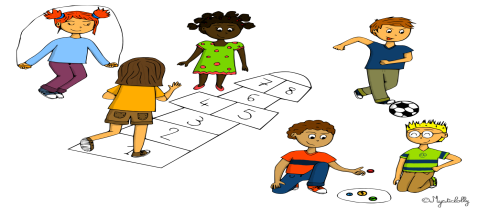 Accueil du mercredi matinInscription Janv-Fév 2019Nom de l’enfant : 					   Prénom : 			     Classe :		Scolarisé à l’école :   Ste Thérèse		 St Henri		 St Gabriel Coordonnées de la famille : 											Adresse : 													Tél : 							 Mail : 							Souhaite inscrire mon enfant à l’accueil organisé à l’école :    Ste Thérèse	    St Henri Ouverture du Centre de 7 h 30 à 12 h. Fermeture des portes de 9 h à 12 h.Aucune arrivée ne sera tolérée entre 9 h et 12 h.A midi : 	 Je reprendrai mon enfant				 Il prendra le bus pour l’ALM ou les Renardières				 Il sera confié au centre de loisir des minimes (s’il est à St Henri)				 Il sera confié au centre de loisir de la MPT (s’il est à Ste Thérèse)*Mettre une croix dans la colonne  correspondant pour chaque mercredi.ATTENTION : Vous devez faire une autre démarche pour l’inscription aux Minimes, à la MPT, aux Renardières ou à l’ALMJe joins le règlement de cette période soit 6 € par mercredi.  Me contacter pour les reliquats                     					 Mercredis  x 6 € = 		 € Chèques à l’ordre de : OGEC St Gabriel. Une facture vous sera remise, permettant à ceux qui le souhaitent de bénéficier d’une déduction fiscale.Conformément au règlement intérieur les absences  non signalées avant le vendredi précédent à midi seront payantes (sauf cas exceptionnel).  Merci de penser à annuler si l’enfant va faire du soutien (St Gabriel)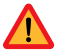  Pour une inscription assurée, cette fiche d’inscription est à remettre avec le règlement exclusivement à l’accueil de St Gabriel au plus tard le 21 décembre 2018Contact : Ecole St Gabriel	 27 rue du Vieux Palais    tél : 05 49 21 05 29 mail : accueil@st-gab.comDate des MercredisJe reprends mon enfant pour déjeuner MPrendre le bus pour l’Alm ou les renardières BConfié au Centre de Loisir des Minimes (St Henri) CConfié Centre de Loisir MPT (Ste Thérèse)T09 janvier16 janvier23 janvier30 janvier06 février13 février